Электронная почта для подачи на приглашение (Email for invitation letter):	 invitation2020@yandex.ruНапишите пожалуйста следующую информацию:Фамилия, Имя (на английском и русском): указанные ФИО на русском в дальнейшем будет использоваться для всех систем и документов РФЭл. почта и номер телефонаНа какую специальность обучаетесь?Где будете получать визу? (страна и город)Место рождения?  (страна и город)Где сейчас проживаете? (страна, город) Скан паспорта и последняя виза России (если есть) в хорошем качестве.Примечание: срок действия паспорта не менее чем 1 год и 8 месяцев. Please write the following information:Surname, Name (in English and Russian): the names filled in Russian will be used by all Russian systems and documents E-mail address and phone numberWhich specialty are you studying?Where will you get visa? (Country and city)Where was you born? (Country and city)Where do you live right now? (Country and city)Scan of your Passport and previous Russian visa (if you have) in good quality.Note: The validity period of passport not less than 1 year and 8 months.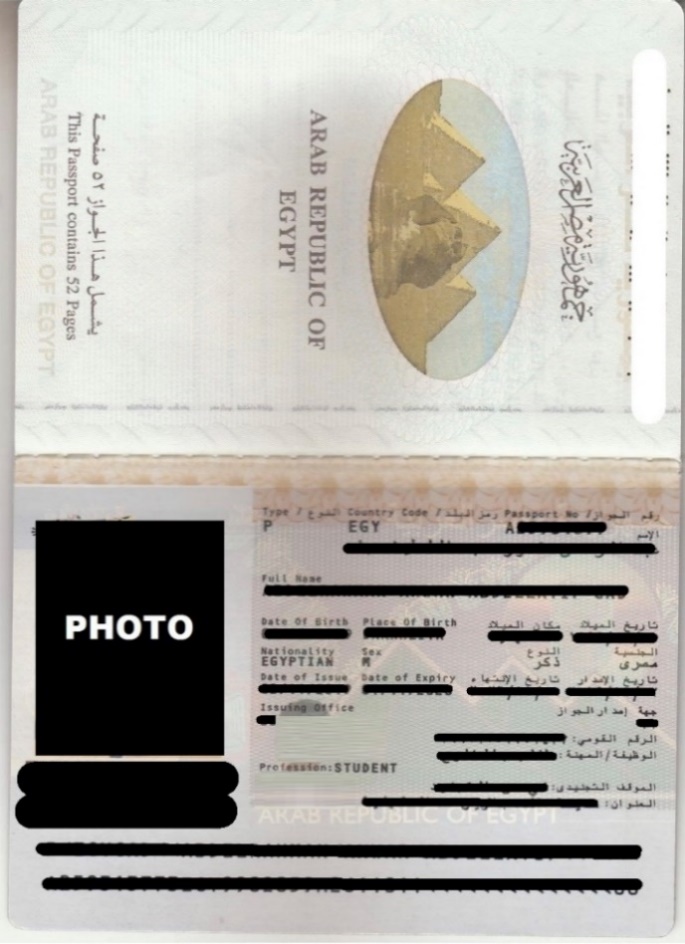 Образец скан паспортаSample Scan of Passport